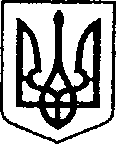                     УКРАЇНА                               ЧЕРНІГІВСЬКА ОБЛАСТЬ   Н І Ж И Н С Ь К А    М І С Ь К А    Р А Д А  25 сесія VIII скликання                                   Р І Ш Е Н Н Я  від 11 жовтня 2022р.	                м. Ніжин	                          № 48-25/2022Про внесення зміни в рішення міської ради           Відповідно до статей 25, 26, 42, 59, 60, 73 Закону України «Про місцеве самоврядування в Україні», статей 12, 124, 135, 136, 137  Земельного кодексу України, Регламенту Ніжинської міської ради Чернігівської області, затвердженого рішенням Ніжинської міської ради Чернігівської області VIII скликання від 27 листопада 2020 року № 3-2/2020 (зі змінами), розглянувши заяву ФОП Собчук Н.О., враховуючи службову записку управління комунального майна та земельних відносин від 21.02.2022р. № 271, міська рада вирішила:             1.  Внести зміни в рішення  Ніжинської міської ради від 16 вересня 2021р. № 40-13/2021 «Про включення в перелік земельних ділянок для продажу права  оренди на земельних торгах окремими лотами» та викласти              п. 1 та п. 2 в такій редакції:           «1.  Включити  в  перелік  вільних  від забудови земельних ділянок,  право оренди  яких підлягає продажу на конкурентних засадах (земельних торгах) земельну ділянку за адресою: м. Ніжин, вул. Об’їжджа,  орієнтовною площею 0,0555 га,  із  цільовим призначенням - для будівництва та обслуговування будівель торгівлі,  продаж  права  оренди  на яку пропонується на  аукціоні.           2. Надати дозвіл Ніжинській міській раді на виготовлення проекту землеустрою щодо відведення земельної ділянки  із  цільовим призначенням -  для будівництва та обслуговування будівель торгівлі, за адресою: м. Ніжин,  вул. Об’їжджа,  орієнтовною площею 0,0555 га,  для подальшого продажу права оренди  на конкурентних засадах (земельних торгах)».            3.   Начальнику управління комунального майна та земельних відносин  Онокало  І.А.  забезпечити  оприлюднення даного рішення на офіційному сайті Ніжинської міської ради протягом п’яти робочих днів з дня його прийняття.          4. Організацію виконання даного рішення покласти на першого заступника міського голови з питань діяльності виконавчих органів ради Вовченка Ф.І. та   управління комунального майна та земельних відносин Ніжинської міської ради (Онокало І.А.).         5.   Контроль за виконанням даного рішення покласти на постійну комісію міської ради  з питань регулювання земельних відносин, архітектури, будівництва та охорони навколишнього середовища                                                     (голова комісії Глотко В.В.).Міський голова         				                     Олександр  КОДОЛА